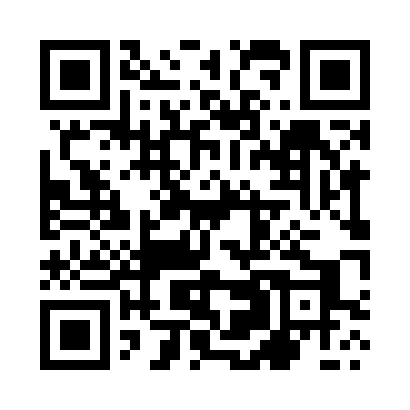 Prayer times for Zbiersk, PolandMon 1 Apr 2024 - Tue 30 Apr 2024High Latitude Method: Angle Based RulePrayer Calculation Method: Muslim World LeagueAsar Calculation Method: HanafiPrayer times provided by https://www.salahtimes.comDateDayFajrSunriseDhuhrAsrMaghribIsha1Mon4:216:2212:515:187:229:152Tue4:196:1912:515:197:249:173Wed4:166:1712:515:217:259:194Thu4:136:1512:505:227:279:215Fri4:106:1212:505:237:299:246Sat4:076:1012:505:247:309:267Sun4:046:0812:495:257:329:288Mon4:016:0612:495:277:349:319Tue3:586:0312:495:287:359:3310Wed3:556:0112:495:297:379:3611Thu3:525:5912:485:307:399:3812Fri3:495:5712:485:317:419:4113Sat3:455:5412:485:337:429:4314Sun3:425:5212:485:347:449:4615Mon3:395:5012:475:357:469:4816Tue3:365:4812:475:367:479:5117Wed3:335:4612:475:377:499:5318Thu3:295:4412:475:387:519:5619Fri3:265:4112:475:397:539:5920Sat3:235:3912:465:407:5410:0221Sun3:195:3712:465:427:5610:0422Mon3:165:3512:465:437:5810:0723Tue3:135:3312:465:447:5910:1024Wed3:095:3112:465:458:0110:1325Thu3:065:2912:455:468:0310:1626Fri3:025:2712:455:478:0410:1927Sat2:595:2512:455:488:0610:2228Sun2:555:2312:455:498:0810:2529Mon2:525:2112:455:508:0910:2830Tue2:485:1912:455:518:1110:31